KROG ZA DEKLETA: kako najti žensko v sebidelavnica za učenke od 6.-9. razreda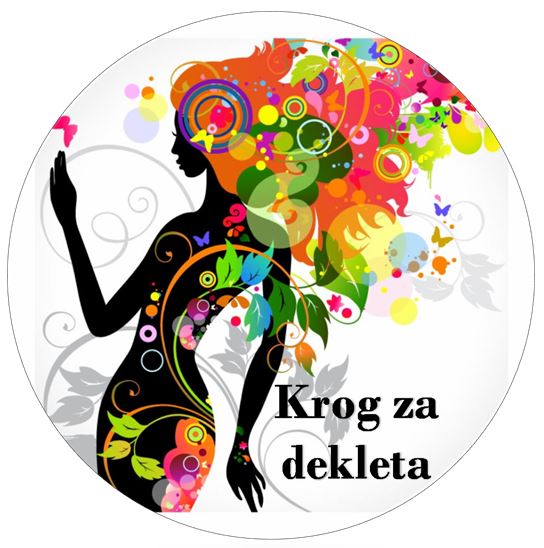 Ime in priimek učenke: __________________________________________________________Razred: ____________________________________________________________________________Ime in priimek staršev/skrbnikov: _____________________________________________Tel. št:_______________________                      E-mail:_________________________________Podpis starša/skrbnika: ______________________                                 Podpis udeleženke: ______________________Datum: ______________________           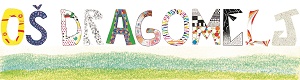 